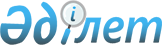 О внесении изменений и дополнений в постановления Правительства Республики Казахстан от 8 декабря 2004 года N 1289 и от 22 декабря 2004 года N 1354Постановление Правительства Республики Казахстан от 24 ноября 2005 года N 1160



      Правительство Республики Казахстан 

ПОСТАНОВЛЯЕТ:





      1. Внести в некоторые решения Правительства Республики Казахстан следующие изменения и дополнения:




      1) в 
 постановлении 
 Правительства Республики Казахстан от 8 декабря 2004 года N 1289 "О реализации Закона Республики Казахстан "О республиканском бюджете на 2005 год":



      в приложении 1 к указанному постановлению:



      в разделе II "Затраты":



      в функциональной группе 06 "Социальная помощь и социальное обеспечение":



      в подфункции 01 "Социальное обеспечение":



      по администратору 213 "Министерство труда и социальной защиты населения Республики Казахстан":



      в программе 002 "Пенсионная программа":



      в подпрограмме 100 "Выплата солидарных пенсий" цифры "208838486" заменить цифрами "209032384";



      в подпрограмме 101 "Надбавки к пенсиям граждан, пострадавших вследствие ядерных испытаний на Семипалатинском испытательном ядерном полигоне" цифры "200000" заменить цифрами "6102";



      в программе 003 "Государственные социальные пособия":



      в подпрограмме 100 "По инвалидности" цифры "32211271" заменить цифрами "32891271";



      в подпрограмме 101 "По случаю потери кормильца" цифры "19331163" заменить цифрами "18651163";



      в программе 004 "Специальные государственные пособия":



      в подпрограмме 101 "Участники ВОВ" цифры "4072374" заменить цифрами "3972374";



      в подпрограмме 102 "Лица, приравненные к инвалидам ВОВ" цифры "1379734" заменить цифрами "1299734";



      в подпрограмме 105 "Жены (мужья) умерших инвалидов ВОВ" цифры "310913" заменить цифрами "245913";



      в подпрограмме 107 "Семьи погибших (умерших, пропавших без вести) военнослужащих, сотрудников органов внутренних дел и лиц, погибших при ликвидации последствий катастрофы на ЧАЭС" цифры "736947" заменить цифрами "636947";



      в подпрограмме 108 "Труженики тыла в годы Великой Отечественной войны" цифры "1694471" заменить цифрами "1544471";



      в подпрограмме 110 "Инвалиды I и II групп" цифры "4564273" заменить цифрами "4864273";



      в подпрограмме 111 "Инвалиды III группы" цифры "955627" заменить цифрами "1015627";



      в подпрограмме 112 "Дети-инвалиды до 16 лет" цифры "456029" заменить цифрами "496029";



      в подпрограмме 114 "Многодетные семьи, имеющие четырех и более совместно проживающих несовершеннолетних детей" цифры "4023727" заменить цифрами "4073727";



      в подпрограмме 115 "Жертвы политических репрессий, имеющие инвалидность или являющиеся пенсионерами" цифры "656008" заменить цифрами "701008";



      в подфункции 02 "Социальная помощь":



      по администратору 213 "Министерство труда и социальной защиты населения Республики Казахстан":



      в программе 005 "Пособие на погребение":



      в подпрограмме 100 "Пособие на погребение пенсионеров, участников и инвалидов ВОВ" цифры "1282774" заменить цифрами "1332774";



      в подпрограмме 101 "Пособие на погребение получателей государственных социальных пособий и государственных специальных пособий, работавших на подземных и открытых горных работах, на работах с особо вредными и особо тяжелыми условиями труда" цифры "346560" заменить цифрами "296560";



      в подфункции 09 "Прочие услуги в области социальной помощи и социального обеспечения":



      по администратору 213 "Министерство труда и социальной защиты населения Республики Казахстан":



      в программе 001 "Обеспечение деятельности уполномоченного органа в области труда, занятости, социальной защиты и миграции населения":



      в подпрограмме 009 "Материально-техническое оснащение государственных органов" цифры "28916" заменить цифрами "28416";



      в подпрограмме 017 "Обеспечение функционирования информационных систем и информационно-техническое обеспечение государственных органов" цифры "6179" заменить цифрами "6679";



      в программе 027 "Переселение на историческую родину и социальная защита оралманов":



      в подпрограмме 101 "Переселение и социальная защита оралманов" цифры "2475755" заменить цифрами "2222755";



      в подпрограмме 102 "Обеспечение жильем оралманов" цифры "8885313" заменить цифрами "9138313";



      2) в 
 постановлении 
 Правительства Республики Казахстан от 22 декабря 2004 года N 1354 "Об утверждении паспортов республиканских бюджетных программ на 2005 год":



      в 
 приложении 127 
 к указанному постановлению:



      в графе 5 в строках, порядковые номера 2, 3, таблицы пункта 6 "План мероприятий по реализации бюджетной программы":



      цифры "1608767" заменить цифрами "1641463";



      цифры "9770" заменить цифрами "368";



      в приложении 128 к указанному постановлению:



      в графе 5 в строках, порядковые номера 2, 3, таблицы пункта 6 "План мероприятий по реализации бюджетной программы":



      цифры "396213" заменить цифрами "400548";



      цифры "247221" заменить цифрами "244529";



      в пункте 7 цифры "657264" заменить цифрами "658907";



      в приложении 129 к указанному постановлению:



      в графе 5 в строках, порядковые номера 3, 4, 7, 9, 10, 12, 13, 14, 16, 17, таблицы пункта 6 "План мероприятий по реализации бюджетной программы":



      цифры "23300" заменить цифрами "22819";



      цифры "20774" заменить цифрами "18512";



      цифры "29648" заменить цифрами "22288";



      цифры "22588" заменить цифрами "17945";



      цифры "178780" заменить цифрами "118149";



      цифры "279797" заменить цифрами "283879";



      цифры "136690" заменить цифрами "136872";



      цифры "43486" заменить цифрами "44071";



      цифры "181750" заменить цифрами "181872";



      цифры "56300" заменить цифрами "58858";



      в пункте 7 цифры "1138883" заменить цифрами "1071035";



      в приложении 130 к указанному постановлению:



      в пункте 7 цифры "103825" заменить цифрами "101161";



      в приложении 147 к указанному постановлению:



      пункт 5 дополнить предложением следующего содержания:



      "Возмещение обязательств прошлых лет.";



      в графе 5 строки, порядковый номер 3, таблицы пункта 6 "План мероприятий по реализации бюджетной программы":



      в подпункте 1) после слов "10 МРП" дополнить словами:



      "оралманам, прибывшим по квоте иммиграции на 2005 год, и 81 оралману, включенному в квоту иммиграции оралманов на 2004 год, но прибывшему в 2005 году;";



      подпункт 3) дополнить предложением следующего содержания:



      "Возмещение транспортных расходов за проезд 1188 оралманам и оплата провоза имущества 408 семьям оралманов, включенным в квоту иммиграции оралманов на 1998, 2001-2004 годы, но прибывшим в 2005 году";



      в строке, порядковый номер 4:



      после слов "на 1993-1998 годы" дополнить словами ", и 66 оралманам, включенным в квоту иммиграции оралманов на 2004 год";



      пункт 7 после слова "самостоятельно;" дополнить словами "возмещение транспортных расходов за проезд 1188 оралманам и оплата провоза имущества 408 семьям оралманов, включенным в квоту иммиграции оралманов на 1998, 2001-2004 годы, но прибывшим в 2005 году;";



      после слова "пособий" дополнить словами "оралманам, включенным в квоту иммиграции оралманов на 2005 год, и 81 оралману, включенному в квоту иммиграции оралманов на 2004 год, но прибывшим в 2005 году";



      после слов "на 1993-1998 годы" дополнить словами "и 66 оралманов, включенных в квоту иммиграции оралманов на 2004 год,".




      2. Настоящее постановление вводится в действие со дня подписания.

      

Премьер-Министр




      Республики Казахстан


					© 2012. РГП на ПХВ «Институт законодательства и правовой информации Республики Казахстан» Министерства юстиции Республики Казахстан
				